§290.  Purse supplement1.  Payment.  Amounts received pursuant to section 1218, subsection 1, paragraph C and amounts calculated as purse supplement share under section 286 must be paid to the commission for distribution as provided in subsection 2.[PL 2021, c. 681, Pt. J, §3 (AMD).]2.  Distribution.  On May 30th, September 30th and January 30th, amounts received under subsection 1 for distribution in accordance with this subsection must be divided among the licensees conducting live racing in the State.  The amount of the payment made to a licensee is calculated by multiplying the amount of money available for distribution by a fraction, the numerator of which is the number of race dates on which that licensee conducted live racing in any calendar year and the denominator of which is the total number of race dates on which all licensees conducted live racing in that year.  Beginning January 30, 1997, the January 30th payment must be adjusted to reflect the dates when live racing was actually conducted during the previous year, not the dates granted.[PL 2021, c. 681, Pt. J, §3 (AMD).]SECTION HISTORYPL 1997, c. 528, §46 (NEW). PL 2021, c. 681, Pt. J, §3 (AMD). The State of Maine claims a copyright in its codified statutes. If you intend to republish this material, we require that you include the following disclaimer in your publication:All copyrights and other rights to statutory text are reserved by the State of Maine. The text included in this publication reflects changes made through the First Regular and First Special Session of the 131st Maine Legislature and is current through November 1, 2023
                    . The text is subject to change without notice. It is a version that has not been officially certified by the Secretary of State. Refer to the Maine Revised Statutes Annotated and supplements for certified text.
                The Office of the Revisor of Statutes also requests that you send us one copy of any statutory publication you may produce. Our goal is not to restrict publishing activity, but to keep track of who is publishing what, to identify any needless duplication and to preserve the State's copyright rights.PLEASE NOTE: The Revisor's Office cannot perform research for or provide legal advice or interpretation of Maine law to the public. If you need legal assistance, please contact a qualified attorney.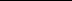 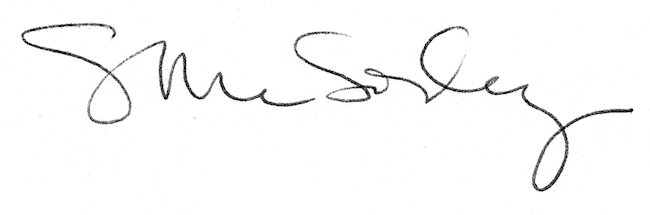 